Dzhuromskyi DmytroExperience:Documents and further information:.Position applied for: 3rd EngineerDate of birth: 11.03.1976 (age: 41)Citizenship: UkraineResidence permit in Ukraine: YesCountry of residence: UkraineCity of residence: KhersonContact Tel. No: +38 (066) 647-80-31E-Mail: eng.dzhuromskyi@gmail.comSkype: dimamoto1U.S. visa: NoE.U. visa: NoUkrainian biometric international passport: Not specifiedDate available from: 17.02.2017English knowledge: GoodMinimum salary: 2700 $ per month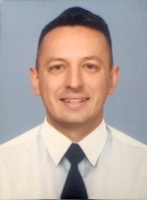 PositionFrom / ToVessel nameVessel typeDWTMEBHPFlagShipownerCrewing3rd Engineer10.11.2016-22.12.2016AralAnchor Handling Tug224CAT 35122722KazakhtanEnka&mdash;3rd Engineer24.10.2016-10.11.2016MericAnchor Handling Tug Supply224Cat 35122722KazakhtanEnka&mdash;3rd Engineer02.07.2016-10.09.2016FirtinaHigh Speed Craft236MTU4023KazakhtanEnka&mdash;3rd Engineer07.04.2016-15.06.2016FirtinaHigh Speed Craft236MTU4023KazakhtanEnka&mdash;3rd Engineer11.01.2016-23.03.2016MericAnchor Handling Tug Supply224Cat 35122722KazakhtanEnka&mdash;3rd Engineer27.05.2015-12.08.2015YaguarSSV - Special Service Vessel855Detroit model 9163-73012682KazakhtanEnka&mdash;3rd Engineer21.07.2014-26.12.2014Angelika10500MAC9M32C5793ANTIGUA&BARBUDAIntersse&mdash;